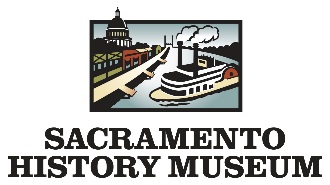 Field Trip/Outreach Scholarship Application2019-2020 School YearScholarship will cover all fees up to $250 for:Program at the Sacramento History Museum                                                                                                 OR Outreach Presentation at your school site.               Please check all that apply to school/organization:    Low Income         Title 1       Applicants MUST send in this form with the Field Trip Request Form to be considered for the scholarship.Please allow two weeks for response.  Forms may be submitted via fax, email or mail.		Signature: 		                                   Date:	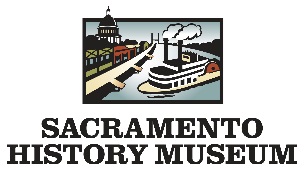 I am interested in:    Visiting the Sacramento History Museum (You come to us!)	 Outreach Programs (We come to you!)Have you visited us before?	 Yes	 NoIf no, how did you hear about our field trip opportunities? Word of Mouth	 Public Programs Brochure    Personal Visit to the Museum	 Internet	If Internet, please specify where:  	_Indoor Museum Programs (1 hour each)	 Gold Rush w/ Gold Panning (1.5 hrs.)		 Museum Scavenger Hunt              Nisenan Head West					 Guided Museum Tour	      May Woolsey Historic Print Shop (30 minutes)		 California’s Agriculture 	      Anchors Away      Outdoor Museum Programs (1 hour each)                                    Old Sacramento Scavenger Hunt              Gold Panning (30 minutes)How many students will be attending? (minimum requirement of 10 students)Programs available from 10AM-3:30PM                                                         Gold Rush	 Nisenan     Head West	      May Woolsey    California’s Agriculture    Anchors AwayFor Outreach include the times for each presentation. Please consider bell and break schedule.Please note that this is not a confirmation. This request form does not guarantee you the program, date or time requested above. Program is confirmed once you receive an invoice. A $50 deposit is required 2 weeks after you receive the invoice.CANCELATION POLICY- We require a 1-week notice to cancel or reschedule programming. We will not issue a refund for cancelation less than 1 week from the original field trip date. If cancelation occurs less than 1 week before to a scheduled program, you must talk to someone from the education department to confirm your cancelation. No Shows, No Calls will be charged the full balance in addition to the $50 late fee.Please return form to:Zoey Jennings(916) 808-6896zjennings@sachistorymuseum.orgFax (916) 808-5100Teacher’s Last Name   Teacher’s First NameTeacher’s Contact PhoneTeacher’s Contact EmailSchool/Group Name                                                         Grade Level/ Age GroupSchool/Group Name                                                         Grade Level/ Age GroupSchool AddressSchool AddressTeacher Name(s) for All Teacher(s) Attending for Gold Rush or Print Shop Program: please include Miss, Ms., Mrs., Mr. Teacher Name(s) for All Teacher(s) Attending for Gold Rush or Print Shop Program: please include Miss, Ms., Mrs., Mr. Students (Minimum 10 Students)TeachersChaperones1st Preference2nd Preference3rd PreferenceDateDateDateTimeTimeTimeHow many classes?TeachersTimes (all outreach programs are 1 hour long)Presentation 1Presentation 2Presentation 3Presentation 41st Preference2nd Preference3rd PreferenceDateDateDateTimeTimeTime